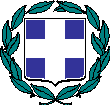 ΔΕΛΤΙΟ ΤΥΠΟΥ Θέμα: Συνεργασία της Διεύθυνσης Πρωτοβάθμιας Εκπαίδευσης Ηρακλείου με την Τροχαία Ηρακλείου σε θέματα κυκλοφοριακής αγωγής.Τον Διευθυντή Πρωτοβάθμιας Εκπαίδευσης κ. Μανώλη Μπελαδάκη επισκέφτηκαν ο Διοικητής της Τροχαίας Ηρακλείου Αστυνόμος Β΄ κ. Στέλιος Καρακούδης και ο Υποδιοικητής Αστυνόμος Β΄ κ. Βαγγέλης Καραπιπεράκης. Θέμα συζήτησης ήταν η διαμόρφωση του πλαισίου συνεργασίας της Διεύθυνσης Πρωτοβάθμιας Εκπαίδευσης Ηρακλείου και της Τροχαίας Ηρακλείου  ως προς την προώθηση της κυκλοφοριακή συνείδησης και αγωγής των μαθητών των σχολειών του νομού Ηρακλείου για τη νέα σχολική χρονιά.Σύμφωνα με τον Διοικητή κ. Καρακούδη ο νέος σχεδιασμός της Τροχαίας περιλαμβάνει, μεταξύ άλλων, προγραμματισμένες επισκέψεις σε σχολεία πρωτοβάθμιας και δευτεροβάθμιας εκπαίδευσης από την έναρξη της νέας σχολικής περιόδου σε εβδομαδιαία βάση. Σκοπός των επισκέψεων αυτών είναι η κυκλοφοριακή διαπαιδαγώγηση των μαθητών, η καλλιέργεια οδικής συνείδησης σε μαθητές ως μελλοντικούς οδηγούς, η εδραίωση σωστών στάσεων και συμπεριφορών ως πεζούς, αποβλέποντας, έτσι, στη διαμόρφωση μιας συλλογικής νοοτροπίας στις οδικές μετακινήσεις. Στόχος της Τροχαίας είναι μέσα από τις συντονισμένες αυτές δράσεις, η δημιουργία μιας αυριανής γενιάς οδηγών με την απαραίτητη κυκλοφοριακή συνείδηση και κουλτούρα, που θα σέβονται πρωτίστως τον ίδιο τους τον εαυτό αλλά και τα δικαιώματα των συμπολιτών τους.Ο κ. Μπελαδάκης υπογράμμισε τη σημασία μιας τέτοιας συνεργασίας και τόνισε την ανάγκη δημιουργίας αντίστοιχου εκπαιδευτικού υλικού που θα λειτουργήσει υποστηρικτικά  στους εκπαιδευτικούς και στους μαθητές, την αξιοποίηση των Πάρκων Κυκλοφοριακής Αγωγής και την δημιουργία βιωματικών δράσεων ώστε οι μικροί μαθητές  να εμπεδώσουν με τον καλύτερο τρόπο και να διαμορφώσουν σωστές στάσεις και συμπεριφορές ως αυριανοί πολίτες. Στη συνάντηση αυτή τονίστηκε η ανάγκη και από τις δύο πλευρές για αγαστή συνεργασία και συμφωνήθηκε ότι κατά την τρέχουσα σχολική περίοδο κλιμάκιο της Τροχαίας θα επισκεφθεί το σύνολο των Δημοτικών Σχολείων του Ηρακλείου για την ενημέρωση των μαθητών σε θέματα οδικής ασφάλειας.